АДМИНИСТРАЦИЯ БЫЧКОВСКОГО СЕЛЬСОВЕТАБОЛЬШЕУЛУЙСКИЙ РАЙОНКРАСНОЯРСКИЙ  КРАЙП О С Т А Н О В Л Е Н И Е15.09.2022			             с. Бычки		          	                            № 21  Об утверждении административного регламента по предоставлению муниципальной услуги «Предоставление жилого помещения по договору социального найма»В соответствии с Жилищным кодексом Российской Федерации, Федеральным законом от 27.07.2010 № 210-ФЗ «Об организации предоставления государственных и муниципальных услуг», руководствуясь  Уставом Бычковского  сельсовета ПОСТАНОВЛЯЮ:Утвердить административный регламент по предоставлению муниципальной услуги «Предоставление жилого помещения по договору социального найма», согласно приложению № 1.2. Контроль за исполнением настоящего постановления оставляю за собой.3. Постановление вступает в силу в день, следующий за днем его официального опубликования в газете «Вестник Большеулуйского района».Глава  сельсовета	                                                                                Л.Ж. Быкова  Приложение № 1к постановлениюАдминистрации Бычковского  сельсоветаот 15.09.2022 № 21АДМИНИСТРАТИВНЫЙ РЕГЛАМЕНТпо предоставлению муниципальной услуги«Предоставление жилого помещения по договору социального найма»1. Общие положения1.1. Настоящий Административный регламент (далее - Регламент) разработан в целях повышения качества предоставления и доступности муниципальной услуги по заключению и изменению договоров социального найма жилых помещений (далее - Услуга), определяет порядок, сроки и последовательность административных процедур при предоставлении муниципальной услуги в соответствии с законодательством Российской Федерации.1.2. Регламент размещается на официальном сайте Большеулуйского района в разделе «Поселения» подразделе «Бычковский  сельсовет», а также на информационных стендах, расположенных в Администрации Бычковского  сельсовета по адресу 662112, Красноярский край, Большеулуйский район, с. Бычки, ул. Центральная, 43.1.3. Разработка и согласование проекта административного регламента  осуществляются в государственной информационной системе и (или) муниципальной информационной системе, обеспечивающих соответственно ведение реестра государственных услуг субъекта Российской Федерации, реестра муниципальных услуг в электронной форме.2. Стандарт предоставления муниципальной услуги2.1. Наименование муниципальной услуги – «Предоставление жилого помещения по договору социального найма» (далее – муниципальная услуга).2.2. Предоставление муниципальной услуги осуществляется Администрацией  Бычковского  сельсовета (далее – администрация). 	Место нахождения: Красноярский край, Большеулуйский район, с. Бычки, ул. Центральная,43.. Почтовый адрес: 662112, Красноярский край, Большеулуйский район с. Быучки, ул. Центральная, 43. Администрация Бычковского сельсовета.Приёмные дни: с понедельника по пятницу, выходные дни – суббота, воскресеньеГрафик работы: c 08-00 час. до 16-00 час., обеденный перерыв с 12 – 00 час.   до 13 - 00 час.Телефон: 8 (39159) 24-3-47; 2-15-78.Адрес электронной почты: tklv70@mail.ru.2.2.1. Информирование о порядке предоставления государственной (муниципальной) услуги осуществляется:1) непосредственно при личном приеме заявителя в Администрации Бычковского сельсовета (далее- Уполномоченный орган) или многофункциональном центре предоставления государственных и муниципальных услуг (далее – многофункциональный центр);2) по телефону Администрации Бычковского сельсовета 8(39159) 24-3-47; 2-15-78;3) письменно, в том числе посредством электронной почты, факсимильной связи;4) посредством размещения в открытой и доступной форме информации:в федеральной государственной информационной системе «Единый портал государственных и муниципальных услуг (функций)» (https://www.gosuslugi.ru/) (далее – ЕПГУ);на региональных порталах государственных и муниципальных услуг (функций) (далее – региональный портал, РПГУ);на официальном сайте Большеулуйского района в разделе «Поселения» подразделе «Бычковский сельсовет» (https://adm-buluy.ru);5) посредством размещения информации на информационных стендах Уполномоченного органа или многофункционального центра.2.2.2. Информирование осуществляется по вопросам, касающимся:способов подачи заявления о предоставлении государственной (муниципальной) услуги;адресов Уполномоченного органа и многофункциональных центров, обращение в которые необходимо для предоставления государственной (муниципальной) услуги;справочной информации о работе Уполномоченного органа (структурных подразделений Уполномоченного органа);документов, необходимых для предоставления государственной (муниципальной) услуги и услуг, которые являются необходимыми и обязательными для предоставления государственной (муниципальной) услуги;порядка и сроков предоставления государственной (муниципальной) услуги;порядка получения сведений о ходе рассмотрения заявления о предоставлении государственной (муниципальной) услуги и о результатах предоставления муниципальной услуги;по вопросам предоставления услуг, которые являются необходимыми и обязательными для предоставления государственной (муниципальной) услуги;порядка досудебного (внесудебного) обжалования действий (бездействия) должностных лиц, и принимаемых ими решений при предоставлении государственной (муниципальной) услуги.Получение информации по вопросам предоставления государственной (муниципальной) услуги и услуг, которые являются необходимыми и обязательными для предоставления государственной (муниципальной) услуги осуществляется бесплатно.2.2.3. При устном обращении Заявителя (лично или по телефону) должностное лицо Уполномоченного органа, работник многофункционального центра, осуществляющий консультирование, подробно и в вежливой (корректной) форме информирует обратившихся по интересующим вопросам.Ответ на телефонный звонок должен начинаться с информации о наименовании органа, в который позвонил Заявитель, фамилии, имени, отчества (последнее – при наличии) и должности специалиста, принявшего телефонный звонок.Если должностное лицо Уполномоченного органа не может самостоятельно дать ответ, телефонный звонок должен быть переадресован (переведен) на другое должностное лицо или же обратившемуся лицу должен быть сообщен телефонный номер, по которому можно будет получить необходимую информациюЕсли подготовка ответа требует продолжительного времени, он предлагает Заявителю один из следующих вариантов дальнейших действий:изложить обращение в письменной форме; назначить другое время для консультаций.Должностное лицо Уполномоченного органа не вправе осуществлять информирование, выходящее за рамки стандартных процедур и условий предоставления государственной (муниципальной) услуги, и влияющее прямо или косвенно на принимаемое решение.Продолжительность информирования по телефону не должна превышать 10 минут.Информирование осуществляется в соответствии с графиком приема граждан.2.2.4. По письменному обращению должностное лицо Уполномоченного органа, ответственный за предоставление государственной (муниципальной) услуги, подробно в письменной форме разъясняет гражданину сведения по вопросам, указанным в пункте 1.5. настоящего Административного регламента в порядке, установленном Федеральным законом от 2 мая 2006 г. № 59-ФЗ «О порядке рассмотрения обращений граждан Российской Федерации» (далее – Федеральный закон № 59-ФЗ).2.2.5. На ЕПГУ, РПГУ размещаются сведения, предусмотренные Положением о федеральной государственной информационной системе «Федеральный реестр государственных и муниципальных услуг (функций)», утвержденным постановлением Правительства Российской Федерации от 24 октября 2011 года № 861.Доступ к информации о сроках и порядке предоставления государственной (муниципальной) услуги осуществляется без выполнения заявителем каких-либо требований, в том числе без использования программного обеспечения, установка которого на технические средства заявителя требует заключения лицензионного или иного соглашения с правообладателем программного обеспечения, предусматривающего взимание платы, регистрацию или авторизацию заявителя или предоставление им персональных данных.2.2.6. Информация о ходе рассмотрения заявления о предоставлении государственной (муниципальной) услуги и о результатах предоставления государственной (муниципальной) услуги может быть получена заявителем (его представителем) в личном кабинете на ЕПГУ, РПГУ, а также в соответствующем структурном подразделении Уполномоченного органа при обращении заявителя лично, по телефону посредством электронной почты.2.3. Получателями муниципальной услуги являются:физические лица - малоимущие и другие категории граждан, определенные федеральным законом, указом Президента Российской Федерации или законом субъекта Российской Федерации, поставленные на учет в качестве нуждающихся в жилых помещениях.От имени заявителя могут выступать физические лица, имеющие право в соответствии с законодательством Российской Федерации либо в силу наделения их заявителями в порядке, установленном законодательством Российской Федерации, полномочиями выступать от их имени (далее - заявители).2.4. Результатом предоставления государственной (муниципальной) услуги является:2.4.1.	Решение о предоставлении государственной (муниципальной) услуги (заключение Договора социального найма жилого помещения).2.4.2.	Решение об отказе в предоставлении государственной (муниципальной) услуги.2.5. Изменения в договор социального найма жилого помещения вносятся в следующих случаях:- изменение личных данных гражданина, с которым заключен договор социального найма жилого помещения;- изменение условий социального найма жилых помещений.2.6. Администрация  сельсовета в течение 25 рабочих дней со дня регистрации заявления и документов, необходимых для предоставления государственной (муниципальной) услуги в Администрацию Бычковского сельсовета, направляет заявителю способом указанном в заявлении один из результатов, указанных в настоящем Административном регламенте.2.7. Правовыми основаниями для предоставления муниципальной услуги является:- Конституция Российской Федерации;- Жилищный кодекс Российской Федерации;- Федеральный закон от 06.10.2003 № 131-ФЗ «Об общих принципах организации местного самоуправления в Российской Федерации»;  - Федеральный закон от 09.02.2009 № 8-ФЗ «Об обеспечении доступа к информации о деятельности государственных органов и органов местного самоуправления»;- Федеральный закон от 27.07.2010 № 210-ФЗ «Об организации предоставления государственных и муниципальных услуг» (далее – Федеральный закон № 210-ФЗ);- Федеральным законом от 02.05.2006 № 59-ФЗ «О порядке рассмотрения обращений граждан Российской Федерации»;- Устав Бычковского сельсовета.2.8. Исчерпывающий перечень документов, необходимых для предоставления муниципальной услуги (далее - документы):1) заявление (приложение № 1).В случае направления заявления посредством ЕПГУ, РПГУ формирование заявления осуществляется посредством заполнения интерактивной формы на ЕПГУ, РПГУ без необходимости дополнительной подачи заявления в какой-либо иной форме.В заявлении также указывается один из следующих способов направления результата предоставления государственной (муниципальной) услуги:в форме электронного документа в личном кабинете на ЕПГУ, РПГУ;дополнительно на бумажном носителе в виде распечатанного экземпляра электронного документа в Уполномоченном органе, многофункциональном центре.2) Документ, удостоверяющий личность заявителя, представителя. В случае направления заявления посредством ЕПГУ, РПГУ сведения из документа, удостоверяющего личность заявителя, представителя, проверяются при подтверждении учетной записи в Единой системе идентификации и аутентификации (далее – ЕСИА).В случае направления заявления посредством ЕПГУ, РПГУ сведения из документа, удостоверяющего личность заявителя, представителя формируются при подтверждении учетной записи в Единой системе идентификации и аутентификации из состава соответствующих данных указанной учетной записи и могут быть проверены путем направления запроса с использованием системы межведомственного электронного взаимодействия.В случае если документ, подтверждающий полномочия заявителя выдано юридическим лицом – должен быть подписан усиленной квалификационной электронной подписью уполномоченного лица, выдавшего документ. В случае если документ, подтверждающий полномочия заявителя выдано индивидуальным предпринимателем – должен быть подписан усиленной квалификационной электронной подписью индивидуального предпринимателя.В случае если документ, подтверждающий полномочия заявителя выдано нотариусом – должен быть подписан усиленной квалификационной электронной подписью нотариуса, в иных случаях – подписанный простой электронной подписью. - документы, подтверждающие право проживания одной семьей (свидетельство о рождении, свидетельство о заключении брака, судебное решение о признании членом семьи, об усыновлении (удочерении), другие документы);3) Документы, удостоверяющие личность членов семьи, достигших 14 летнего возраста.4) Документы, подтверждающие родство: свидетельство о рождении, свидетельство о заключении брака, справка о заключении брака, свидетельство о расторжении брака, свидетельства о государственной регистрации актов гражданского состояния, выданные компетентными органами иностранного государства и их нотариально удостоверенный перевод на русский язык - при их наличии, свидетельства об усыновлении, выданные органами записи актов гражданского состояния или консульскими учреждениями Российской  Федерации - при их наличии, копия вступившего в законную силу решения соответствующего суда о признании гражданина членом семьи заявителя - при наличии такого решения). Свидетельства о перемене фамилии, имени, отчества (при их наличии).5) Договор найма жилого помещения - в случае, если заявитель или члены семьи заявителя являются нанимателями жилого помещения жилого фонда социального использования по договору найма, заключенного с организацией. 6) Правоустанавливающие документы на жилое помещение – в случае, если право заявителя или членов семьи заявителя на жилое помещение не зарегистрировано в Едином государственном реестре недвижимости.7) Обязательство от заявителя и всех совершеннолетних членов семьи об освобождении жилого помещения, предоставленного по договору социального найма – в случае, если планируется освободить занимаемое жилое помещение после предоставления нового жилого помещения.8) Медицинское заключение, подтверждающее наличие тяжелой формы хронического заболевания – в случае, если заявитель страдает тяжелой формой хронического заболевания или проживает в квартире, занятой несколькими семьями, если в составе семьи имеется больной, страдающий тяжелой формой хронического заболевания;9) Технический паспорт жилого помещения.2.8.1. Перечень документов, необходимых для изменения договора социального найма жилого помещения:- заявление гражданина о внесении изменений в договор социального найма жилого помещения по форме согласно приложению № 2 к настоящему Регламенту;- копия паспорта или иного документа, удостоверяющего личность заявителя, для детей до 14 лет свидетельство о рождении;- в случае отсутствия в паспорте или ином документе, удостоверяющем личность, сведений о месте жительства - документ, подтверждающий место жительства заявителя (выданный органом регистрационного учета граждан Российской Федерации документ, содержащий сведения о месте жительства, либо решение суда об установлении факта постоянного проживания);- документы, подтверждающие право проживания одной семьей (свидетельство о рождении, свидетельство о заключении брака, судебное решение о признании членом семьи, об усыновлении (удочерении), другие документы);- справка о составе семьи;- согласие всех членов семьи на изменение договора социального найма жилого помещения;- документы, подтверждающие изменение фамилии, имени, отчества, и их копии;- вступивший в законную силу судебный акт о признании гражданина недееспособным (ограниченно дееспособным) (при наличии указанного судебного акта) (копия, заверенная судом, принявшим судебный акт) - представляется в отношении недееспособных (ограниченно дееспособных) заявителей, лиц, зарегистрированных совместно с заявителем, лиц, имеющих право пользования жилым помещением, признанных недееспособными (ограниченно дееспособными) на основании вступившего в законную силу судебного акта;- документы, подтверждающие право пользования жилым помещением, занимаемым заявителем и членами его семьи (ордер, решение о предоставлении жилого помещения и др.).- технический паспорт жилого помещения.2.8.2. Заявителю не может быть отказано в приеме дополнительных документов при наличии намерения их сдать.Одновременно с документами, указанными в настоящем пункте, Заявителем представляется письменное согласие на обработку его персональных данных в произвольной форме.Требовать от заявителей документы, не предусмотренные данным пунктом административного регламента, не допускается.Копии документов представляются заявителем с предъявлением оригиналов или в виде копий, заверенных нотариально или в ином установленном законодательством Российской Федерации порядке.2.9. При предоставлении государственной	(муниципальной)	услуги Администрация Бычковского сельсовета взаимодействует с:2.9.1.	Федеральной налоговой службой в части получения сведений из Единого государственного реестра записей актов гражданского состояния о рождении, о заключении брака; получения сведений из Единого государственного реестра юридических лиц, в случае подачи заявления представителем (юридическим лицом); получения сведений из Единого государственного реестра индивидуальных предпринимателей, в случае подачи заявления представителем (индивидуальным предпринимателем).2.9.2.	Министерством внутренних дел Российской Федерации в части получения сведений, подтверждающих действительность паспорта Российской Федерации и место жительства.2.9.3.	Пенсионным Фондом Российской Федерации в части проверки соответствия фамильно-именной группы, даты рождения, СНИЛС.2.9.4.	Федеральной службы государственной регистрации, кадастра и картографии в части получения сведений из Единого государственного реестра недвижимости на имеющиеся объекты недвижимости.2.10.	При предоставлении государственной (муниципальной) услуги Уполномоченному органу запрещается требовать от заявителя осуществления действий, в том числе согласований, необходимых для получения государственной (муниципальной) услуги и связанных с обращением в иные государственные органы и организации, за исключением получения услуг, включенных в перечень услуг, которые являются необходимыми и обязательными для предоставления государственной (муниципальной) услуги.2.11. Запрещено требовать от заявителя:представления документов и информации или осуществления действий, представление или осуществление которых не предусмотрено нормативными правовыми актами, регулирующими отношения, возникающие в связи с предоставлением муниципальной услуги;представления документов и информации, в том числе подтверждающих внесение заявителем платы за предоставление муниципальных услуг, которые в соответствии с нормативными правовыми актами Российской Федерации, нормативными правовыми актами субъектов Российской Федерации и муниципальными правовыми актами находятся в распоряжении государственных органов, предоставляющих государственную услугу, иных государственных органов, органов местного самоуправления и (или) подведомственных государственным органам и органам местного самоуправления организаций, участвующих в предоставлении государственных или муниципальных услуг, за исключением документов, указанных в части 6 статьи 7 Федерального закона от 27.07.2010 № 210-ФЗ «Об организации предоставления государственных и муниципальных услуг»;осуществления действий, в том числе согласований, необходимых для получения муниципальных услуг и связанных с обращением в иные государственные органы, органы местного самоуправления, организации, за исключением получения услуг, включенных в перечни, указанные в части 1 статьи 9 Федерального закона № 210-ФЗ, и получения документов и информации, предоставляемых в результате предоставления таких услуг;предоставления на бумажном носителе документов и информации, электронные образы которых ранее были заверены в соответствии с пунктом 7.2 части 1 статьи 16 Федерального закона № 210-ФЗ, за исключением случаев, если нанесение отметок на такие документы либо их изъятие является необходимым условием предоставления муниципальной услуги, и иных случаев, установленных федеральными законами;представления документов и информации, отсутствие и (или) недостоверность которых не указывались при первоначальном отказе в приеме документов, необходимых для предоставления муниципальной услуги, либо в предоставлении муниципальной услуги, за исключением следующих случаев:а) изменение требований нормативных правовых актов, касающихся предоставления муниципальной услуги, после первоначальной подачи заявления о предоставлении муниципальной услуги;б) наличие ошибок в заявлении о предоставлении муниципальной услуги и документах, поданных заявителем после первоначального отказа в приеме документов, необходимых для предоставления муниципальной услуги, либо в предоставлении муниципальной услуги и не включенных в представленный ранее комплект документов;в) истечение срока действия документов или изменение информации после первоначального отказа в приеме документов, необходимых для предоставления муниципальной услуги, либо в предоставлении муниципальной услуги;г) выявление документально подтвержденного факта (признаков) ошибочного или противоправного действия (бездействия) должностного лица органа, предоставляющего государственную услугу, или органа, предоставляющего муниципальную услугу, государственного или муниципального служащего, работника многофункционального центра, работника организации, предусмотренной частью 1.1 статьи 16 Федерального закона № 210-ФЗ, при первоначальном отказе в приеме документов, необходимых для предоставления  муниципальной услуги, либо в предоставлении  муниципальной услуги, о чем в письменном виде за подписью руководителя органа, предоставляющего государственную услугу, или органа, предоставляющего муниципальную услугу, руководителя многофункционального центра при первоначальном отказе в приеме документов, необходимых для предоставления  муниципальной услуги, либо руководителя организации, предусмотренной частью 1.1 статьи 16 Федерального закона № 210-ФЗ, уведомляется заявитель, а также приносятся извинения за доставленные неудобства.2.11. Исчерпывающий перечень оснований для отказа в приёме документов: 2.11.1.	Запрос о предоставлении услуги подан в орган государственной власти, орган местного самоуправления или организацию, в полномочия которых не входит предоставление услуги.2.11.2.	Неполное заполнение обязательных полей в форме запроса о предоставлении услуги (недостоверное, неправильное).2.11.3.	Представление неполного комплекта документов.2.11.4.	Представленные документы утратили силу на момент обращения за услугой (документ, удостоверяющий личность; документ, удостоверяющий полномочия представителя Заявителя, в случае обращения за предоставлением услуги указанным лицом).2.11.5.	Представленные документы содержат подчистки и исправления текста, не заверенные в порядке, установленном законодательством Российской Федерации.2.11.6.	Подача заявления о предоставлении услуги и документов, необходимых для предоставления услуги, в электронной форме с нарушением установленных требований.2.11.7.	Представленные в электронной форме документы содержат повреждения, наличие которых не позволяет в полном объеме использовать информацию и сведения, содержащиеся в документах для предоставления услуги.2.11.8.	Заявление подано лицом, не имеющим полномочий представлять интересы заявителя.2.12. Основаниями для отказа в предоставлении услуги являются:2.12.1. Документы (сведения), представленные заявителем, противоречат документам (сведениям), полученным в рамках межведомственного взаимодействия.2.12.2. Представленными документами и сведениями не подтверждается право гражданина в предоставлении жилого помещения.2.13. Оснований для приостановления предоставления государственной (муниципальной) услуги законодательством Российской Федерации не предусмотрено.2.14. Муниципальная услуга предоставляется бесплатно.2.15. Максимальный срок ожидания в очереди при подаче запроса о предоставлении муниципальной услуги составляет не более 15 минут.Максимальный срок ожидания при получении результата предоставления муниципальной услуги составляет не более 1 рабочего дня.2.16. Срок регистрации запроса заявителя о предоставлении муниципальной услуги составляет не более 1 рабочего дня.2.17. Требования к помещениям, в которых предоставляется муниципальная услуга:Помещения, в которых осуществляется приём граждан, обратившихся за получением муниципальной услуги, должны быть оснащены соответствующими указателями, информационными стендами с образцами заполнения заявления и перечнем документов, необходимых для предоставления услуги. Места для заполнения необходимых документов оборудуются стульями, столами и обеспечиваются бланками заявлений, письменными принадлежностями. На информационном стенде в Учреждении размещается перечень документов, которые заявитель должен представить для исполнения муниципальной услуги.Рабочее место специалистов, участвующих в оказании муниципальной услуги, оснащается настенной вывеской или настольной табличкой с указанием фамилии, имени, отчества и должности, необходимой для исполнения муниципальной услуги офисной техникой.Помещения для предоставления муниципальной услуги по возможности размещаются в максимально удобных для обращения местах.В местах ожидания предоставления муниципальной услуги предусматривается оборудование доступных мест общественного пользования (туалетов).В местах предоставления муниципальной услуги на видном месте размещаются схемы размещения средств пожаротушения и путей эвакуации посетителей и работников органов, участвующих в оказании муниципальной услуги.Места предоставления муниципальной услуги оборудуются средствами пожаротушения и оповещения о возникновении чрезвычайной ситуации.Входы в помещения оборудуются пандусами, расширенными проходами, позволяющими обеспечить беспрепятственный доступ инвалидов, включая инвалидов, использующих кресла-коляски.При ином размещении помещений по высоте должна быть обеспечена возможность получения муниципальной услуги маломобильными группами населения.Места для ожидания и заполнения заявлений должны быть доступны для инвалидов.К месту предоставления муниципальной услуги обеспечивается доступ инвалидов в соответствии с законодательством Российской Федерации о социальной защите инвалидов (включая инвалидов, использующих кресла-коляски и собак-проводников):- возможность самостоятельного передвижения по территории, на которой расположено помещение для оказания муниципальной услуги, входа в места предоставления муниципальной услуги и выхода из них, посадки в транспортное средство и высадки из него, в том числе с использованием кресла-коляски;- сопровождение инвалидов, имеющих стойкие расстройства функции зрения и самостоятельного передвижения, и оказание им помощи в месте предоставления муниципальной услуги;- размещение оборудования и носителей информации, необходимых для обеспечения беспрепятственного доступа инвалидов к месту предоставления муниципальной услуги с учетом ограничений их жизнедеятельности;- допуск к месту предоставления муниципальной услуги собаки-проводника при наличии документа, подтверждающего ее специальное обучение и выдаваемого по форме и в порядке, которые определяются федеральным органом исполнительной власти, осуществляющим функции по выработке и реализации государственной политики и нормативно-правовому регулированию в сфере социальной защиты населения;- оказание специалистами помощи инвалидам в преодолении барьеров, мешающих получению ими муниципальной услуги наравне с другими лицами;- дублирование необходимой для инвалидов звуковой и зрительной информации, а также надписей, знаков и иной текстовой и графической информации знаками, выполненными рельефно-точечным шрифтом Брайля, допуск сурдопереводчика и тифлосурдопереводчика;- при наличии прилегающей к помещениям парковки, выделяется не менее 10 процентов мест (но не менее одного места) для бесплатной парковки транспортных средств, управляемых инвалидами I, II групп, а также инвалидами III группы в порядке, установленном Правительством Российской Федерации, и транспортных средств, перевозящих таких инвалидов и (или) детей-инвалидов. На указанных транспортных средствах должен быть установлен опознавательный знак «Инвалид». Порядок выдачи опознавательного знака «Инвалид» для индивидуального использования устанавливается уполномоченным Правительством Российской Федерации федеральным органом исполнительной власти. Указанные места для парковки не должны занимать иные транспортные средства.2.18. На информационном стенде в администрации размещаются следующие информационные материалы:- сведения о перечне предоставляемых муниципальных услуг;- перечень предоставляемых муниципальных услуг, образцы документов (справок).- образец заполнения заявления;- адрес, номера телефонов и факса, график работы, адрес электронной почты администрации и отдела;- административный регламент;- адрес официального сайта Большеулуйского района где размещена информация Администрации Бычковского сельсовета в сети Интернет, содержащего информацию о предоставлении муниципальной услуги;- порядок получения информации заявителями по вопросам предоставления муниципальной услуги, в том числе о ходе предоставления муниципальной услуги;- перечень оснований для отказа в предоставлении муниципальной услуги;- порядок обжалования действий (бездействия) и решений, осуществляемых (принятых) в ходе предоставления муниципальной услуги;- необходимая оперативная информация о предоставлении муниципальной услуги.- описание процедуры предоставления муниципальной услуги в текстовом виде и в виде блок-схемы;Текст материалов, размещаемых на стендах, должен быть напечатан удобным для чтения шрифтом, основные моменты и наиболее важные места выделены.2.19. Основными показателями доступности предоставления государственной (муниципальной) услуги являются:наличие полной и понятной информации о порядке, сроках и ходе предоставления государственной (муниципальной) услуги в информационно-телекоммуникационных сетях общего пользования (в том числе в сети «Интернет»), средствах массовой информации;возможность получения заявителем уведомлений о предоставлении государственной (муниципальной) услуги с помощью ЕПГУ, РПГУ;возможность получения информации о ходе предоставления государственной (муниципальной) услуги, в том числе с использованием информационно-коммуникационных технологий.2.20. Основными показателями качества предоставления государственной (муниципальной) услуги являются:своевременность предоставления государственной (муниципальной) услуги в соответствии со стандартом ее предоставления, установленным настоящим Административным регламентом;минимально возможное количество взаимодействий гражданина с должностными лицами, участвующими в предоставлении государственной (муниципальной) услуги;отсутствие обоснованных жалоб на действия (бездействие) сотрудников и их некорректное (невнимательное) отношение к заявителям;отсутствие нарушений установленных сроков в процессе предоставления государственной (муниципальной) услуги;отсутствие заявлений об оспаривании решений, действий (бездействия) Уполномоченного органа, его должностных лиц, принимаемых (совершенных) при предоставлении государственной (муниципальной) услуги, по итогам рассмотрения которых вынесены решения об удовлетворении (частичном удовлетворении) требований заявителей.2.21. Иные требования, в том числе учитывающие особенности предоставления муниципальных услуг в многофункциональных центрах и особенности предоставления муниципальных услуг в электронной форме.2.21.1. Предоставление государственной (муниципальной) услуги по экстерриториальному принципу осуществляется в части обеспечения возможности подачи заявлений посредством ЕПГУ, РПГУ и получения результата государственной (муниципальной) услуги в многофункциональном центре.2.21.2. Заявителям обеспечивается возможность представления заявления и прилагаемых документов в форме электронных документов посредством ЕПГУ, РПГУ.В этом случае заявитель или его представитель авторизуется на ЕПГУ, РПГУ посредством подтвержденной учетной записи в ЕСИА, заполняет заявление о предоставлении государственной (муниципальной) услуги с использованием интерактивной формы в электронном виде.Заполненное заявление о предоставлении государственной (муниципальной) услуги отправляется заявителем вместе с прикрепленными электронными образами документов, необходимыми для предоставления государственной (муниципальной) услуги, в Уполномоченный орган. При авторизации в ЕСИА заявление о предоставлении государственной (муниципальной) услуги считается подписанным простой электронной подписью заявителя, представителя, уполномоченного на подписание заявления. Результаты предоставления государственной (муниципальной) услуги, указанные в настоящем Административном регламенте, направляются заявителю, представителю в личный кабинет на ЕПГУ, РПГУ в форме электронного документа, подписанного усиленной квалифицированной электронной подписью уполномоченного должностного лица Уполномоченного органа в случае направления заявления посредством ЕПГУ, РПГУ.В случае направления заявления посредством ЕПГУ, РПГУ результат предоставления государственной (муниципальной) услуги также может быть выдан заявителю на бумажном носителе в многофункциональном центре в порядке, предусмотренном настоящим Административным регламентом.2.22. Электронные документы представляются в следующих форматах:а) xml - для формализованных документов;б) doc, docx, odt - для документов с текстовым содержанием, не включающим формулы (за исключением документов, указанных в подпункте "в" настоящего пункта);в) xls, xlsx, ods - для документов, содержащих расчеты;г) pdf, jpg, jpeg - для документов с текстовым содержанием, в том числе включающих формулы и (или) графические изображения (за исключением документов, указанных в подпункте "в" настоящего пункта), а также документов с графическим содержанием.Допускается формирование электронного документа путем сканирования непосредственно с оригинала документа (использование копий не допускается), которое осуществляется с сохранением ориентации оригинала документа в разрешении 300 - 500 dpi (масштаб 1:1) с использованием следующих режимов:- «черно-белый» (при отсутствии в документе графических изображений и (или) цветного текста);- «оттенки серого» (при наличии в документе графических изображений, отличных от цветного графического изображения);- «цветной» или «режим полной цветопередачи» (при наличии в документе цветных графических изображений либо цветного текста);- сохранением всех аутентичных признаков подлинности, а именно: графической подписи лица, печати, углового штампа бланка;- количество файлов должно соответствовать количеству документов, каждый из которых содержит текстовую и (или) графическую информацию.Электронные документы должны обеспечивать:- возможность идентифицировать документ и количество листов в документе;- для документов, содержащих структурированные по частям, главам, разделам (подразделам) данные и закладки, обеспечивающие переходы по оглавлению и (или) к содержащимся в тексте рисункам и таблицам.Документы, подлежащие представлению в форматах xls, xlsx или ods, формируются в виде отдельного электронного документа.3. Состав, последовательность и сроки выполнения административных процедур, требования к порядку их выполнения, в том числе особенности выполнения административных процедур в электронной форме, а также особенности выполнения административных процедур в многофункциональных центрах3.1. Предоставление государственной (муниципальной) услуги включает в себя следующие административные процедуры:проверка документов и регистрация заявления;получение сведений посредством Федеральной государственной информационной системы «Единая система межведомственного электронного взаимодействия» (далее – СМЭВ);рассмотрение документов и сведений;принятие решения;выдача результата;внесение результата муниципальной услуги в реестр юридически значимых записей. 3.2. При предоставлении государственной (муниципальной) услуги в электронной форме заявителю обеспечиваются:получение информации о порядке и сроках предоставления государственной (муниципальной) услуги;формирование заявления;прием и регистрация Уполномоченным органом заявления и иных документов, необходимых для предоставления государственной (муниципальной) услуги;получение результата предоставления государственной (муниципальной) услуги; получение сведений о ходе рассмотрения заявления;осуществление оценки качества предоставления государственной (муниципальной) услуги;досудебное (внесудебное) обжалование решений и действий (бездействия) Уполномоченного органа либо действия (бездействие) должностных лиц Уполномоченного органа, предоставляющего государственную (муниципальную) услугу, либо государственного (муниципального) служащего.3.3. Формирование заявления.Формирование заявления осуществляется посредством заполнения электронной формы заявления на ЕПГУ, РПГУ без необходимости дополнительной подачи заявления в какой-либо иной форме.Форматно-логическая проверка сформированного заявления осуществляется после заполнения заявителем каждого из полей электронной формы заявления. При выявлении некорректно заполненного поля электронной формы заявления заявитель уведомляется о характере выявленной ошибки и порядке ее устранения посредством информационного сообщения непосредственно в электронной форме заявления.При формировании заявления заявителю обеспечивается:а) возможность копирования и сохранения заявления и иных документов, указанных в настоящем Административном регламенте, необходимых для предоставления государственной (муниципальной) услуги;б) возможность печати на бумажном носителе копии электронной формы заявления;в) сохранение ранее введенных в электронную форму заявления значений в любой момент по желанию пользователя, в том числе при возникновении ошибок ввода и возврате для повторного ввода значений в электронную форму заявления;г) заполнение полей электронной формы заявления до начала ввода сведений заявителем с использованием сведений, размещенных в ЕСИА, и сведений, опубликованных на ЕПГУ,РПГУ в части, касающейся сведений, отсутствующих в ЕСИА;д) возможность вернуться на любой из этапов заполнения электронной формы заявления без потери ранее введенной информации;е) возможность доступа заявителя на ЕПГУ, РПГУ к ранее поданным им заявлениям в течение не менее одного года, а также частично сформированных заявлений – в течение не менее 3 месяцев.Сформированное и подписанное заявление и иные документы, необходимые для предоставления государственной (муниципальной) услуги, направляются в Уполномоченный орган посредством ЕПГУ, РПГУ.3.4. Уполномоченный орган обеспечивает в срок не позднее 1 рабочего дня с момента подачи заявления на ЕПГУ, а в случае его поступления в нерабочий или праздничный день, – в следующий за ним первый рабочий день:а) прием документов, необходимых для предоставления государственной (муниципальной) услуги, и направление заявителю электронного сообщения о поступлении заявления;б) регистрацию заявления и направление заявителю уведомления о регистрации заявления либо об отказе в приеме документов, необходимых для предоставления государственной (муниципальной) услуги. 3.5. Электронное заявление становится доступным для должностного лица Уполномоченного органа, ответственного за прием и регистрацию заявления (далее – ответственное должностное лицо), в государственной информационной системе, используемой Уполномоченным органом для предоставления государственной (муниципальной) услуги (далее – ГИС).Ответственное должностное лицо:проверяет наличие электронных заявлений, поступивших с ЕПГУ, РПГУ, с периодом не реже 2 раз в день;рассматривает поступившие заявления и приложенные образы документов (документы);производит действия в соответствии с пунктом 3.4 настоящего Административного регламента.3.6. Заявителю в качестве результата предоставления государственной (муниципальной) услуги обеспечивается возможность получения документа: в форме электронного документа, подписанного усиленной квалифицированной электронной подписью уполномоченного должностного лица Уполномоченного органа, направленного заявителю в личный кабинет на ЕПГУ, РПГУ;в виде бумажного документа, подтверждающего содержание электронного документа, который заявитель получает при личном обращении в многофункциональном центре.3.7. Получение информации о ходе рассмотрения заявления и о результате предоставления государственной (муниципальной) услуги производится в личном кабинете на ЕПГУ, РПГУ, при условии авторизации. Заявитель имеет возможность просматривать статус электронного заявления, а также информацию о дальнейших действиях в личном кабинете по собственной инициативе, в любое время.При предоставлении государственной (муниципальной) услуги в электронной форме заявителю направляется:а) уведомление о приеме и регистрации заявления и иных документов, необходимых для предоставления государственной (муниципальной) услуги, содержащее сведения о факте приема заявления и документов, необходимых для предоставления государственной (муниципальной) услуги, и начале процедуры предоставления государственной (муниципальной) услуги, а также сведения о дате и времени окончания предоставления государственной (муниципальной) услуги либо мотивированный отказ в приеме документов, необходимых для предоставления государственной (муниципальной) услуги;б) уведомление о результатах рассмотрения документов, необходимых для предоставления государственной (муниципальной) услуги, содержащее сведения о принятии положительного решения о предоставлении государственной (муниципальной) услуги и возможности получить результат предоставления государственной (муниципальной) услуги либо мотивированный отказ в предоставлении государственной (муниципальной) услуги.3.8. Оценка качества предоставления государственной (муниципальной) услуги осуществляется в соответствии с Правилами оценки гражданами эффективности деятельности руководителей территориальных органов федеральных органов исполнительной власти (их структурных подразделений) с учетом качества предоставления ими государственных услуг, а также применения результатов указанной оценки как основания для принятия решений о досрочном прекращении исполнения соответствующими руководителями своих должностных обязанностей, утвержденными постановлением Правительства Российской Федерации от 12 декабря 2012 года № 1284 «Об оценке гражданами эффективности деятельности руководителей территориальных органов федеральных органов исполнительной власти (их структурных подразделений) и территориальных органов государственных внебюджетных фондов (их региональных отделений) с учетом качества предоставления государственных услуг, руководителей многофункциональных центров предоставления государственных и муниципальных услуг с учетом качества организации предоставления государственных и муниципальных услуг, а  также о  применении результатов указанной оценки как основания для принятия решений о досрочном прекращении исполнения соответствующими руководителями своих должностных обязанностей».3.9. Заявителю обеспечивается возможность направления жалобы на решения, действия или бездействие Уполномоченного органа, должностного лица Уполномоченного органа либо муниципального служащего в соответствии со статьей 11.2 Федерального закона № 210-ФЗ и в порядке, установленном постановлением Правительства Российской Федерации от 20 ноября 2012 года № 1198 «О федеральной государственной информационной системе, обеспечивающей процесс досудебного, (внесудебного) обжалования решений и действий (бездействия), совершенных при предоставлении государственных и муниципальных услуг.3.10. В случае выявления опечаток и ошибок заявитель вправе обратиться в Уполномоченный органа с заявлением с приложением документов, указанных в пункте 2.9. настоящего Административного регламента.3.11. Основания отказа в приеме заявления об исправлении опечаток и ошибок указаны в пункте 2.13 настоящего Административного регламента.3.12. Исправление допущенных опечаток и ошибок в выданных в результате предоставления государственной (муниципальной) услуги документах осуществляется в следующем порядке:3.13.1. Заявитель при обнаружении опечаток и ошибок в документах, выданных в результате предоставления государственной (муниципальной) услуги, обращается лично в Уполномоченный орган с заявлением о необходимости исправления опечаток и ошибок, в котором содержится указание на их описание.3.13.2. Уполномоченный орган при получении заявления, указанного в подпункте 3.13.1 пункта 3.13 настоящего подраздела, рассматривает необходимость внесения соответствующих изменений в документы, являющиеся результатом предоставления государственной (муниципальной) услуги.3.13.3. Уполномоченный орган обеспечивает устранение опечаток и ошибок в документах, являющихся результатом предоставления государственной (муниципальной) услуги.3.13.4. Срок устранения опечаток и ошибок не должен превышать 3 (трех) рабочих дней с даты регистрации заявления, указанного в подпункте 3.13.1 пункта 3.13 настоящего подраздела.4. Формы контроля за исполнением административного регламента4.1. Текущий контроль за соблюдением и исполнением настоящего Административного регламента, иных нормативных правовых актов, устанавливающих требования к предоставлению муниципальной услуги, осуществляется на постоянной основе должностными лицами Администрации Бычковского сельсовета (Уполномоченного органа), уполномоченными на осуществление контроля за предоставлением муниципальной услуги.Для текущего контроля используются сведения служебной корреспонденции, устная и письменная информация специалистов и должностных лиц Администрации Бычковского сельсовета (Уполномоченного органа).Текущий контроль осуществляется путем проведения проверок:решений о предоставлении (об отказе в предоставлении) государственной (муниципальной) услуги;выявления и устранения нарушений прав граждан;рассмотрения, принятия решений и подготовки ответов на обращения граждан, содержащие жалобы на решения, действия (бездействие) должностных лиц.4.2. Контроль за полнотой и качеством предоставления государственной (муниципальной) услуги включает в себя проведение плановых и внеплановых проверок.4.3. Плановые проверки осуществляются на основании годовых планов работы Уполномоченного органа, утверждаемых руководителем Уполномоченного органа. При плановой проверке полноты и качества предоставления государственной (муниципальной) услуги контролю подлежат:соблюдение сроков предоставления государственной (муниципальной) услуги;соблюдение положений настоящего Административного регламента;правильность и обоснованность принятого решения об отказе в предоставлении государственной (муниципальной) услуги.Основанием для проведения внеплановых проверок являются:получение от государственных органов, органов местного самоуправления информации о предполагаемых или выявленных нарушениях нормативных правовых актов Российской Федерации, нормативных правовых актов (указать наименование субъекта РФ в случае предоставления государственной услуги, государственной услуги с переданными полномочиями) и нормативных правовых актов органов местного самоуправления (указать наименование муниципального образования в случае предоставления муниципальной услуги);обращения граждан и юридических лиц на нарушения законодательства, в том числе на качество предоставления государственной (муниципальной) услуги.4.5. По результатам проведенных проверок в случае выявления нарушений положений настоящего Административного регламента, нормативных правовых актов (указать наименование субъекта РФ в случае предоставления государственной услуги, государственной услуги с переданными полномочиями) и нормативных правовых актов органов местного самоуправления (указать наименование муниципального образования в случае предоставления муниципальной услуги)осуществляется привлечение виновных лиц к ответственности в соответствии с законодательством Российской Федерации.Персональная ответственность должностных лиц за правильность и своевременность принятия решения о предоставлении (об отказе в предоставлении) государственной (муниципальной) услуги закрепляется в их должностных регламентах в соответствии с требованиями законодательства.4.6. Граждане, их объединения и организации имеют право осуществлять контроль за предоставлением государственной (муниципальной) услуги путем получения информации о ходе предоставления государственной (муниципальной) услуги, в том числе о сроках завершения административных процедур (действий).Граждане, их объединения и организации также имеют право:направлять замечания и предложения по улучшению доступности и качества предоставления государственной (муниципальной) услуги;вносить предложения о мерах по устранению нарушений настоящего Административного регламента.4.7. Должностные лица Уполномоченного органа принимают меры к прекращению допущенных нарушений, устраняют причины и условия, способствующие совершению нарушений.Информация о результатах рассмотрения замечаний и предложений граждан, их объединений и организаций доводится до сведения лиц, направивших эти замечания и предложения.5. Досудебный (внесудебный) порядок обжалования решений и действий (бездействия) органа, предоставляющего муниципальную услугу, а также должностных лиц или муниципальных служащих.5.1. Заявители муниципальной услуги имеют право обратиться с заявлением или жалобой (далее - обращения) на действия (бездействия) исполнителя, ответственных лиц (специалистов), в том числе в следующих случаях:1) нарушение срока регистрации запроса о предоставлении муниципальной услуги, запроса, указанного в статье 15.1 Федерального закона от 27.07.2010 № 210-ФЗ «Об организации предоставления государственных и муниципальных услуг»;2) нарушение срока предоставления муниципальной услуги. В указанном случае досудебное (внесудебное) обжалование заявителем решений и действий (бездействия) многофункционального центра, работника многофункционального центра возможно в случае, если на многофункциональный центр, решения и действия (бездействие) которого обжалуются, возложена функция по предоставлению муниципальной услуги в полном объеме в порядке, определенном частью 1.3 статьи 16 Федерального закона от 27.07.2010 № 210-ФЗ «Об организации предоставления государственных и муниципальных услуг»;3) требование у заявителя документов или информации либо осуществления действий, представление или осуществление которых не предусмотрено нормативными правовыми актами Российской Федерации, нормативными правовыми актами субъектов Российской Федерации, муниципальными правовыми актами для предоставления муниципальной услуги;4) отказ в приеме документов, предоставление которых предусмотрено нормативными правовыми актами Российской Федерации, нормативными правовыми актами субъектов Российской Федерации, муниципальными правовыми актами для предоставления муниципальной услуги, у заявителя;5) отказ в предоставлении муниципальной услуги, если основания отказа не предусмотрены федеральными законами и принятыми в соответствии с ними иными нормативными правовыми актами Российской Федерации, законами и иными нормативными правовыми актами субъектов Российской Федерации, муниципальными правовыми актами. В указанном случае досудебное (внесудебное) обжалование заявителем решений и действий (бездействия) многофункционального центра, работника многофункционального центра возможно в случае, если на многофункциональный центр, решения и действия (бездействие) которого обжалуются, возложена функция по предоставлению муниципальной услуги в полном объеме в порядке, определенном частью 1.3 статьи 16 Федерального закона от 27.07.2010 № 210-ФЗ «Об организации предоставления государственных и муниципальных услуг»;6) затребование с заявителя при предоставлении муниципальной услуги платы, не предусмотренной нормативными правовыми актами Российской Федерации, нормативными правовыми актами субъектов Российской Федерации, муниципальными правовыми актами;7) отказ органа, предоставляющего муниципальную услугу, должностного лица органа, предоставляющего муниципальную услугу, многофункционального центра, работника многофункционального центра, организаций, предусмотренных частью 1.1 статьи 16 Федерального закона от 27.07.2010 № 210-ФЗ «Об организации предоставления государственных и муниципальных услуг», или их работников в исправлении допущенных опечаток и ошибок в выданных в результате предоставления муниципальной услуги документах либо нарушение установленного срока таких исправлений. В указанном случае досудебное (внесудебное) обжалование заявителем решений и действий (бездействия) многофункционального центра, работника многофункционального центра возможно в случае, если на многофункциональный центр, решения и действия (бездействие) которого обжалуются, возложена функция по предоставлению муниципальной услуги в полном объеме в порядке, определенном частью 1.3 статьи 16 Федерального закона от 27.07.2010 № 210-ФЗ «Об организации предоставления государственных и муниципальных услуг»;8) нарушение срока или порядка выдачи документов по результатам предоставления муниципальной услуги;9) приостановление предоставления муниципальной услуги, если основания приостановления не предусмотрены федеральными законами и принятыми в соответствии с ними иными нормативными правовыми актами Российской Федерации, законами и иными нормативными правовыми актами субъектов Российской Федерации, муниципальными правовыми актами. В указанном случае досудебное (внесудебное) обжалование заявителем решений и действий (бездействия) многофункционального центра, работника многофункционального центра возможно в случае, если на многофункциональный центр, решения и действия (бездействие) которого обжалуются, возложена функция по предоставлению муниципальной услуги в полном объеме в порядке, определенном частью 1.3 статьи 16 Федерального закона от 27.07.2010 № 210-ФЗ «Об организации предоставления государственных и муниципальных услуг»;10) требование у заявителя при предоставлении муниципальной услуги документов или информации, отсутствие и (или) недостоверность которых не указывались при первоначальном отказе в приеме документов, необходимых для предоставления муниципальной услуги, либо в предоставлении муниципальной услуги, за исключением случаев, предусмотренных пунктом 4 части 1 статьи 7 Федерального закона от 27.07.2010 № 210-ФЗ «Об организации предоставления государственных и муниципальных услуг». В указанном случае досудебное (внесудебное) обжалование заявителем решений и действий (бездействия) многофункционального центра, работника многофункционального центра возможно в случае, если на многофункциональный центр, решения и действия (бездействие) которого обжалуются, возложена функция по предоставлению муниципальной услуги в полном объеме в порядке, определенном частью 1.3 статьи 16 Федерального закона от 27.07.2010 № 210-ФЗ «Об организации предоставления государственных и муниципальных услуг».5.2. Обращения подлежат обязательному рассмотрению. Рассмотрение обращений осуществляется бесплатно.5.3. Жалоба подается в письменной форме на бумажном носителе, в электронной форме в орган, предоставляющий муниципальную услугу, многофункциональный центр либо в соответствующий орган местного самоуправления публично-правового образования, являющийся учредителем многофункционального центра (далее - учредитель многофункционального центра), а также в организации, предусмотренные частью 1.1 статьи 16 Федерального закона от 27.07.2010 № 210-ФЗ «Об организации предоставления государственных и муниципальных услуг». Жалобы на решения и действия (бездействие) руководителя органа, предоставляющего муниципальную услугу, подаются в вышестоящий орган (при его наличии) либо в случае его отсутствия рассматриваются непосредственно руководителем органа, предоставляющего муниципальную услугу. Жалобы на решения и действия (бездействие) работника многофункционального центра подаются руководителю этого многофункционального центра. Жалобы на решения и действия (бездействие) многофункционального центра подаются учредителю многофункционального центра или должностному лицу, уполномоченному нормативным правовым актом субъекта Российской Федерации. Жалобы на решения и действия (бездействие) работников организаций, предусмотренных частью 1.1 статьи 16 Федерального закона от 27.07.2010 № 210-ФЗ «Об организации предоставления государственных и муниципальных услуг», подаются руководителям этих организаций.5.4. Жалоба на решения и действия (бездействие) органа, предоставляющего муниципальную услугу, должностного лица органа, предоставляющего муниципальную услугу, муниципального служащего, руководителя органа, предоставляющего муниципальную услугу, может быть направлена по почте, через многофункциональный центр, с использованием информационно-телекоммуникационной сети Интернет, официального сайта органа, предоставляющего муниципальную услугу, а также может быть принята при личном приеме заявителя. Жалоба на решения и действия (бездействие) многофункционального центра, работника многофункционального центра может быть направлена по почте, с использованием информационно-телекоммуникационной сети «Интернет», официального сайта многофункционального центра, единого портала государственных и муниципальных услуг либо регионального портала государственных и муниципальных услуг, а также может быть принята при личном приеме заявителя. Жалоба на решения и действия (бездействие) организаций, предусмотренных частью 1.1 статьи 16 Федерального закона от 27.07.2010 № 210-ФЗ «Об организации предоставления государственных и муниципальных услуг», а также их работников может быть направлена по почте, с использованием информационно-телекоммуникационной сети "Интернет", официальных сайтов этих организаций, единого портала государственных и муниципальных услуг либо регионального портала государственных и муниципальных услуг, а также может быть принята при личном приеме заявителя.5.5. Жалоба должна содержать:1) наименование органа, предоставляющего муниципальную услугу, должностного лица органа, предоставляющего муниципальную услугу, либо муниципального служащего, многофункционального центра, его руководителя и (или) работника, организаций, предусмотренных частью 1.1 статьи 16 Федерального закона от 27.07.2010 № 210-ФЗ «Об организации предоставления государственных и муниципальных услуг», их руководителей и (или) работников, решения и действия (бездействие) которых обжалуются;2) фамилию, имя, отчество (последнее - при наличии), сведения о месте жительства заявителя - физического лица либо наименование, сведения о месте нахождения заявителя - юридического лица, а также номер (номера) контактного телефона, адрес (адреса) электронной почты (при наличии) и почтовый адрес, по которым должен быть направлен ответ заявителю;3) сведения об обжалуемых решениях и действиях (бездействии) органа, предоставляющего муниципальную услугу, должностного лица органа, предоставляющего муниципальную услугу, либо муниципального служащего, многофункционального центра, работника многофункционального центра, организаций, предусмотренных частью 1.1 статьи 16 Федерального закона от 27.07.2010 № 210-ФЗ «Об организации предоставления государственных и муниципальных услуг»;4) доводы, на основании которых заявитель не согласен с решением и действием (бездействием) органа, предоставляющего муниципальную услугу, должностного лица органа, предоставляющего муниципальную услугу, либо муниципального служащего, многофункционального центра, работника многофункционального центра, организаций, предусмотренных частью 1.1 статьи 16 Федерального закона от 27.07.2010 № 210-ФЗ «Об организации предоставления государственных и муниципальных услуг», их работников. Заявителем могут быть представлены документы (при наличии), подтверждающие доводы заявителя, либо их копии.5.6. Жалоба, поступившая в орган, предоставляющий муниципальную услугу, многофункциональный центр, учредителю многофункционального центра, в организации, предусмотренные частью 1.1 статьи 16 Федерального закона от 27.07.2010 № 210-ФЗ «Об организации предоставления государственных и муниципальных услуг», либо вышестоящий орган (при его наличии), подлежит рассмотрению в течение пятнадцати рабочих дней со дня ее регистрации, а в случае обжалования отказа органа, предоставляющего муниципальную услугу, многофункционального центра, организаций, предусмотренных частью 1.1 статьи 16 Федерального закона от 27.07.2010 № 210-ФЗ «Об организации предоставления государственных и муниципальных услуг», в приеме документов у заявителя либо в исправлении допущенных опечаток и ошибок или в случае обжалования нарушения установленного срока таких исправлений - в течение пяти рабочих дней со дня ее регистрации.5.7. По результатам рассмотрения жалобы принимается одно из следующих решений:1) жалоба удовлетворяется, в том числе в форме отмены принятого решения, исправления, опечаток и ошибок в выданных в результате предоставления муниципальной услуги документах, возврата заявителю денежных средств, взимание которых не предусмотрено нормативными правовыми актами Российской Федерации, нормативными правовыми актами субъектов Российской Федерации, муниципальными правовыми актами;2) в удовлетворении жалобы отказывается.5.8. Не позднее дня, следующего за днем принятия решения, указанного в пункте 5.7 настоящего Регламента, заявителю в письменной форме и по желанию заявителя в электронной форме направляется мотивированный ответ о результатах рассмотрения жалобы.5.8.1. В случае признания жалобы подлежащей удовлетворению в ответе заявителю, дается информация о действиях, осуществляемых органом, предоставляющим муниципальную услугу, многофункциональным центром либо организацией, предусмотренной частью 1.1 статьи 16 Федерального закона от 27.07.2010 № 210-ФЗ «Об организации предоставления государственных и муниципальных услуг», в целях незамедлительного устранения выявленных нарушений при оказании муниципальной услуги, а также приносятся извинения за доставленные неудобства и указывается информация о дальнейших действиях, которые необходимо совершить заявителю в целях получения муниципальной услуги.5.8.2. В случае признания жалобы не подлежащей удовлетворению в ответе заявителю, даются аргументированные разъяснения о причинах принятого решения, а также информация о порядке обжалования принятого решения.5.9. В случае установления в ходе или по результатам рассмотрения жалобы признаков состава административного правонарушения или преступления должностное лицо, наделенное полномочиями по рассмотрению жалоб в соответствии с пунктом 5.3 настоящего Регламента, незамедлительно направляет имеющиеся материалы в органы прокуратуры.5.10. Порядок досудебного (внесудебного) обжалования решений и действий (бездействия) Администрации Сучковского сельсовета, предоставляющего государственную (муниципальную) услугу, а также его должностных лиц регулируется:Федеральным законом «Об организации предоставления государственных и муниципальных услуг»;постановлением Правительства Российской Федерации от 20 ноября 2012 года № 1198 «О федеральной государственной информационной системе, обеспечивающей процесс досудебного (внесудебного) обжалования решений и действий (бездействия), совершенных при предоставлении государственных и муниципальных услуг».Приложение 1к РегламентуФорма заявления о предоставлении муниципальной услуги__________________________________________________________________(наименование органа, уполномоченного для предоставления услуги)Заявление о предоставлении жилого помещения по договору социального найма1.	Заявитель ______________________________________________________________________             (фамилия, имя, отчество (при наличии), дата рождения, СНИЛС)Телефон (мобильный):__________________________________________________________Адрес электронной почты:______________________________________________Документ, удостоверяющий личность заявителя:наименование:_________________________________________________________серия, номер_____________________________ дата выдачи:_________________кем выдан:____________________________________________________________код подразделения:________________________________________________________Адрес регистрации по месту жительства:___________________________________________________________2. Представитель заявителя:______________________________________________________________________                 (фамилия, имя, отчество (при наличии)Документ, удостоверяющий личность представителя заявителя:наименование:_________________________________________________________серия, номер_____________________________ дата выдачи:__________________Документ, подтверждающий полномочия представителя заявителя:____________________________________________________________3. Проживаю один                     Проживаю совместно с членами семьи 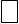 4. Состою в браке         Супруг: _____________________________________________________________        (фамилия, имя, отчество (при наличии), дата рождения, СНИЛС)Документ, удостоверяющий личность супруга:наименование:_________________________________________________________серия, номер_________________________ дата выдачи:______________________кем выдан:___________________________________________________________код подразделения:____________________________________________________5. Проживаю с родителями (родителями супруга)ФИО родителя________________________________________________________                (фамилия, имя, отчество (при наличии), дата рождения, СНИЛС)Документ, удостоверяющий личность:наименование:_________________________________________________________серия, номер_____________________________ дата выдачи:_________________кем выдан:________________________________________________________________6. Имеются дети ФИО ребенка (до 14 лет)_________________________________________________                   (фамилия, имя, отчество (при наличии), дата рождения, СНИЛС) Номер актовой записи о рождении_________________дата__________________место регистрации_____________________________________________________ФИО ребенка (старше 14 лет)___________________________________________                    (фамилия, имя, отчество (при наличии), дата рождения, СНИЛС) Номер актовой записи о рождении_____________дата_______________________место регистрации________________________________________________________________Документ, удостоверяющий личность:наименование: _______________________________________________________серия, номер_____________________________ дата выдачи: ________________кем выдан: ____________________________________________________________7. Имеются иные родственники, проживающие совместноФИО родственника (до 14 лет) ______________________________________________________________________(фамилия, имя, отчество (при наличии), дата рождения, СНИЛС)Номер актовой записи о рождении_____________ дата_____________место регистрации_____________________________________________________Степень родства_______________________________________________________ФИО родственника (старше 14 лет) ______________________________________________________________________(фамилия, имя, отчество (при наличии), дата рождения, СНИЛС)Степень родства_______________________________________________________Документ, удостоверяющий личность:наименование:_________________________________________________________серия, номер____________________ дата выдачи:_________________________кем выдан:___________________________________________________________Полноту и достоверность представленных в запросе сведений подтверждаю.Даю  свое  согласие  на  получение,  обработку и передачу моих персональных данных  согласно Федеральному закону от 27.07.2006 № 152-ФЗ «О персональных данных».Приложение № 2к РегламентуГлаве Бычковского сельсоветаот _____________________________________________________________                                                                                                   (Ф.И.О.)документ, удостоверяющийличность: ______________________серия __________ N _____________выдан __________________________________________________________СНИЛС __________________________адрес: _________________________________________________________телефон: _______________________электронная почта: _____________ЗАЯВЛЕНИЕо внесении изменений в договор социального найма жилого помещенияПрошу внести изменения в договор социального найма жилого помещения муниципального жилищного фонда, расположенного по адресу:____________________________________________________________________,№ ____________, в связи с тем, что (указать причину) ____________________________________________________________________________________________________________________________________________________________________________________________________________________________________Я, ____________________________________________, предупрежден о (ФИО)привлечении  к ответственности в соответствии с законодательством Российской Федерации в случае выявления в представленных мною сведениях и документах, прилагаемых к заявлению, данных, не соответствующих действительности и послуживших основанием для получения жилого помещения.Я и члены моей семьи подтверждаем достоверность и полноту сведений, указанных в заявлении.Я и члены моей семьи согласны на обработку моих (наших) персональных данных, а также на запрос и получение необходимых сведений и документов в иных учреждениях и организациях.Под обработкой персональных данных для целей рассмотрения настоящего заявления понимаются любые действия (операции) с персональными данными, указанные в Федеральном законе от 27 июля 2006 г. № 152-ФЗ «О персональных данных».«__» ___________ 20__ г. ___________  ______________________________                                                (подпись)     (Ф.И.О. заявителя (представителя))Приложение № 3к РегламентуДОПОЛНИТЕЛЬНОЕ СОГЛАШЕНИЕо внесении изменений в договорсоциального найма жилого помещенияот __________ № ________________________                                                              «__» _____________ 20__ г.место составления                                                         ______________________________________________________________________(далее – в лице)______________________________________________________________________(должность, Ф.И.О. уполномоченного должностного лица)___________________________________________________________________________________________________________________________________________,действующего на основании _____________________________, именуемый в дальнейшем «Наймодатель», с одной стороны, и гражданин(ка)_____________________________________________________________________,(Ф.И.О.)именуемый(ая) в дальнейшем «Наниматель», с другой стороны, заключили настоящее дополнительное соглашение о нижеследующем:1. Внести в текст договора социального найма жилого помещения от ______________ № ____________ следующие изменения:1.1._____________________________________________________________________________________________________________________________2. Соглашение вступает в силу с момента подписания сторонами.3. Соглашение составлено в двух экземплярах, имеющих одинаковую юридическую силу, по одному для каждой из сторон.Наймодатель:                                                                 Наниматель:М.П.Приложение № 4к Регламенту Блок-схема заключение договора социального найма жилого помещенияПриложение № 5к Регламенту Форма решения о предоставлении
государственной (муниципальной) услугиНаименование уполномоченного органа исполнительной власти субъекта Российской Федерации
или органа местного самоуправленияКому ____	(фамилия, имя, отчество)(телефон и адрес электронной почты)РЕШЕНИЕо предоставлении жилого помещенияДата 	По результатам рассмотрения заявления от 	 № ____и приложенных к нему документов, в соответствии со статьей 57 Жилищного кодекса Российской Федерации принято решение предоставить жилое помещение:________________________________________________________ФИО заявителя и совместно проживающим с ним членам семьи: 1.2._________________________________     _______________   ________________________(должностьсотрудника органа власти, принявшего решение)«__» 	 22Приложение № 6к Регламенту Форма решения об отказе в предоставлении
государственной (муниципальной) услугиНаименование уполномоченного органа исполнительной власти субъекта Российской Федерации
или органа местного самоуправленияКому 	(фамилия, имя, отчество)     		   				   (телефон и адрес электронной почты)РЕШЕНИЕоб отказе в предоставлении услуги«Предоставление жилого помещения по договору социального найма»Дата 	 № ______По результатам рассмотрения заявления от ________________ № __________ и приложенных к нему документов, в соответствии с Жилищным кодексом Российской Федерации принято решение отказать в приеме документов, необходимых для предоставления услуги, по следующим основаниям:Разъяснение причин отказа: 	Дополнительно информируем: _________________________________________Вы вправе повторно обратиться в уполномоченный орган с заявлением о предоставлении услуги после устранения указанных нарушений.Данный отказ может быть обжалован в досудебном порядке путем направления жалобы в уполномоченный орган, а также в судебном порядке.______________________________  ___________     _________________________(должность (подпись) сотрудника          подпись               расшифровка подписи органа власти,принявшего решение)«__» 	 20__ г.М.П.Сведения о жилом помещенииСведения о жилом помещенииВид жилого помещенияАдресКоличество комнатОбщая площадьЖилая площадь№ пункта административного регламентаНаименование основания для отказа в соответствии с единым стандартомРазъяснение причин отказа в предоставлении услугиДокументы (сведения), представленные заявителем, противоречат документам (сведениям), полученным в рамках межведомственного взаимодействияУказываются основания такого выводаОтсутствие у членов семьи места жительства на территории субъекта Российской ФедерацииУказываются основания такого выводаПредставленными документами и сведениями не подтверждается право гражданина на предоставление жилого помещенияУказываются основания такого выводаОтсутствие законных оснований для предоставления жилого помещения по договору социального найма в соответствии с Жилищным кодексом Российской ФедерацииУказываются основания такого вывода